Publicado en Madrid el 28/04/2017 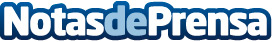 Páginas Amarillas Soluciones Digitales da 5 claves para mejorar la experiencia de cliente del negocio localEn cualquier negocio es fundamental la experiencia de cliente y si no se gestiona adecuadamente, puede suponer la pérdida de oportunidades de ventaDatos de contacto:Soluciones Páginas Amarillashttps://soluciones.paginasamarillas.es/Nota de prensa publicada en: https://www.notasdeprensa.es/paginas-amarillas-soluciones-digitales-da-5 Categorias: Franquicias Marketing Emprendedores Restauración http://www.notasdeprensa.es